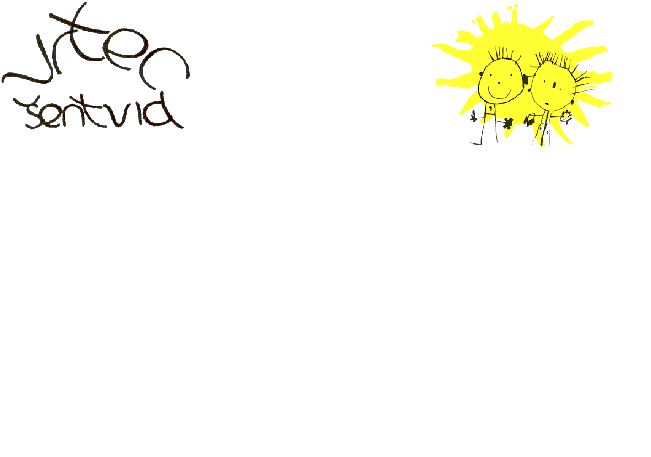 JEDILNIK  ZA DRUGO STAROSTNO SKUPINO (2-6 LET)13. – 17. JANUAR 2020Opomba: IP= integrirana pridelava, IK=izbrana kakovost, domače= slovensko/narejeno v vrtcu, BF=Biotehnična fakulteta, ZJ= Zadruga Jarina*Alergeni  iz uredbe so navedeni v oklepaju.  (Uredba EU številka 1169/2011 in Uredba o izvajanju uredbe 1169/2011 (Ur. l. RS, št. 6/2014)). Vse jedi, ki jih pripravljamo ali kupujemo v vrtcu lahko vsebujejo alergene tudi v sledovih.Trudimo se, da jedilniki vsebujejo zdravju varna in otrokom prijazna živila. Pridržujemo si pravico do spremembe jedilnika.                                            				  Jedilnik pripravila: Vesna Kosmač, org. prehrane in ZHR JEDILNIK  ZA PRVO STAROSTNO SKUPINO (1-2 LETI) 13. – 17. JANUAR 2020Opomba: IP= integrirana pridelava, IK=izbrana kakovost, domače= slovensko/narejeno v vrtcu, BF=Biotehnična fakulteta, ZJ= Zadruga Jarina*Alergeni  iz uredbe so navedeni v oklepaju.  (Uredba EU številka 1169/2011 in Uredba o izvajanju uredbe 1169/2011 (Ur. l. RS, št. 6/2014)). Vse jedi, ki jih pripravljamo ali kupujemo v vrtcu lahko vsebujejo alergene tudi v sledovih.Trudimo se, da jedilniki vsebujejo zdravju varna in otrokom prijazna živila. Pridržujemo si pravico do spremembe jedilnika.                                            				  Jedilnik pripravila: Vesna Kosmač, org. prehrane in ZHR PONEDELJEKZajtrk:Kosilo:Malica:koruzna polenta, mleko (laktoza), BIO korenček, hruškaporova juha, špageti po bolonjsko (jajca, mleko, gluten),  zelena solata z lečomlečni kifeljc (laktoza, gluten, soja),  jabolko –zlati delišesTOREKZajtrk:Kosilo:Malica:sadni čaj,  BIO črni kruh (gluten), sirno zelenjavni namaz (jajca, laktoza), pomarančazeljna kremna juha (laktoza), svinjska pečenka, pretlačen krompir (laktoza), korenček v omaki (gluten), jagodni sokkajzarica (gluten, soja), bio sadni jogurt- jagodaSREDAZajtrk:Kosilo:Malica:zeliščni čaj z limono, koruzni kruh (gluten, soja), piščančje prsi,  kisla paprika, bananakrompirjev golaž z BIO junčjim mesom (listna zelena), BIO črni kruh (gluten, soja), prekmurska gibanica (gluten, laktoza, oreščki, jajca), bio limonadaBIO kruh (gluten), BIO mleko (laktoza)ČETRTEKZajtrk:Kosilo:Malica:mleko (laktoza), pisan kruh (gluten, soja)*, domač skutin namaz z bučnimi semeni (laktoza),  jabolko, rezina paprikefižolova juha z ovsenimi kosmiči (gluten),  junčji zrezek v lovski omaki (gluten), kruhov cmok (gluten, soja, jajca),  endivija s krompirjem v solatibananaPETEKZajtrk:Kosilo:Malica:bela kava iz bio mleka (laktoza, gluten),  polnozrnati kruh brez dodatkov (gluten), BIO maslo (laktoza), bio slivova marmelada, kivišpinača kremna juha (laktoza), pečen losos (ribe), maslen krompir v kosih (laktoza), brstični ohrovt na maslu (laktoza)pomaranča, prepečenec (gluten)Tekom dneva je otrokom na voljo mešano sadje, voda in čaj.PONEDELJEKZajtrk:Malica:Kosilo:Malica:koruzna polenta, mleko (laktoza), BIO korenčekmešano sadjeporova juha, drobne testenine po bolonjsko (jajca, mleko, gluten),  zelena solata z lečomlečni kifeljc (laktoza, gluten, soja),  jabolko –zlati delišesTOREKZajtrk:Malica:Kosilo:Malica:mlečni riž na mleku (laktoza) ali sadni čaj,  BIO črni kruh (gluten), sirno zelenjavni namaz (jajca, laktoza)mešano sadjezeljna kremna juha (laktoza), telečje meso in korenček v omaki  (gluten), pretlačen krompir (laktoza), jagodni sokkajzarica (gluten, soja), bio sadni jogurt- jagodaSREDAZajtrk:Malica:Kosilo:Malica:ovseni kosmiči na mleku (laktoza, gluten) ali zeliščni čaj z limono, koruzni kruh (gluten, soja), piščančje prsi,  kisla paprikamešano sadjekrompirjev golaž z BIO junčjim mesom (listna zelena), BIO črni kruh (gluten, soja), prekmurska gibanica (gluten, laktoza, oreščki, jajca), bio limonadaBIO kruh (gluten), BIO mleko (laktoza)ČETRTEKZajtrk:Malica:Kosilo:Malica:Prosena kaša na mleku(laktoza) ali mleko (laktoza), pisan kruh (gluten, soja)*, domač skutin namaz z bučnimi semeni (laktoza),  paprikamešano sadjefižolova juha z ovsenimi kosmiči (gluten),  junčji zrezek v lovski omaki (gluten), kruhov cmok (gluten, soja, jajca),  kuhana cvetača v solatibananaPETEKZajtrk:Malica:Kosilo:Malica:kuskus na mleku (laktoza, gluten) ali bela kava iz bio mleka (laktoza, gluten),  polnozrnati kruh brez dodatkov (gluten), BIO maslo (laktoza), bio slivova marmeladamešano sadješpinača kremna juha (laktoza), dušen losos (ribe), maslen krompir v kosih (laktoza), brstični ohrovt na maslu (laktoza)pomaranča, prepečenec (gluten)Tekom dneva je otrokom na voljo mešano sadje, voda in čaj.